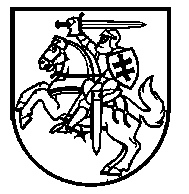 LIETUVOS RESPUBLIKOS ŠVIETIMO IR MOKSLOMINISTRASĮSAKYMASVadovaudamasi Lietuvos Respublikos švietimo įstatymo 37 straipsnio 4 ir 5 dalimis,  įgyvendindama Valstybinės švietimo 2013–2022 metų strategijos, patvirtintos Lietuvos Respublikos Seimo2013 m. gruodžio 23 d. nutarimu Nr. XII-745 „Dėl Valstybinės švietimo 2013–2022 metų strategijos patvirtinimo“,13.2 papunktįir Geros mokyklos koncepcijos, patvirtintos Lietuvos Respublikosšvietimo ir mokslo ministro 2015 m. gruodžio 21 d. įsakymu Nr. V-1308 „Dėl Geros mokyklos koncepcijos patvirtinimo“, 16 punktą:1. T v ir t i n uMokyklos, įgyvendinančios bendrojo ugdymo programas, veiklos kokybės įsivertinimo metodiką(pridedama).2. Rekomenduoju mokykloms,įgyvendinančioms bendrojo ugdymo programas,įsivertinant veiklos kokybę, vadovautis Mokyklos, įgyvendinančios bendrojo ugdymo programas, veiklos kokybės įsivertinimo metodika.3. P r i p a ž į s t u netekusiu galios Lietuvos Respublikos švietimo ir mokslo ministro 2009 m. kovo 30 d. įsakymą Nr. ISAK-607 „Dėl pritarimo Bendrojo lavinimo mokyklos veiklos kokybės įsivertinimo rekomendacijoms“.4. Šis įsakymas įsigalioja 2016 m. rugsėjo 1 dieną.DĖL MOKYKLOS, ĮGYVENDINANČIOS BENDROJO UGDYMOPROGRAMAS, VEIKLOS KOKYBĖS ĮSIVERTINIMO METODIKOS PATVIRTINIMO2016 m. kovo 29 d. Nr.  V-267 Švietimo ir mokslo ministrėAudronė Pitrėnienė